Publicado en Madrid el 14/07/2022 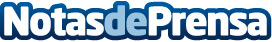 Cosentino y Fullstep diseñan e implantan un modelo de desarrollo ESG de proveedores pionero en el mundoGrupo Cosentino quiere alinear en 2024 al 100% la Función de Compras a las exigencias de la ISO 20400:2017 sobre Compras Sostenibles y trasladar este cumplimiento ESG (Environmental, Social y Governance) a su cadena de suministroDatos de contacto:AxiCom916611737Nota de prensa publicada en: https://www.notasdeprensa.es/cosentino-y-fullstep-disenan-e-implantan-un Categorias: Ecología Logística Consumo Innovación Tecnológica http://www.notasdeprensa.es